Speaking Answer Sheet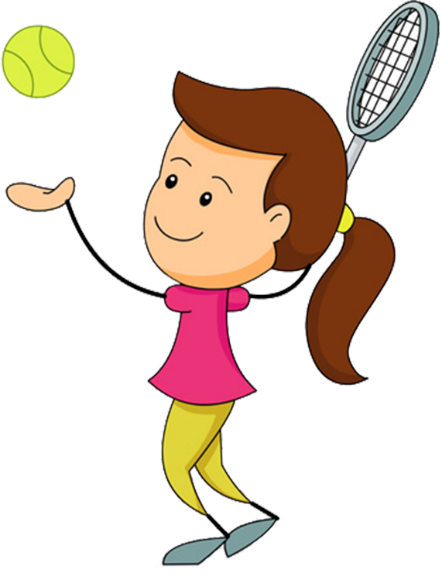 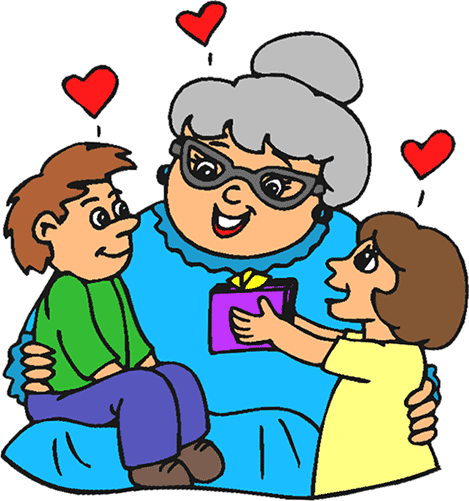 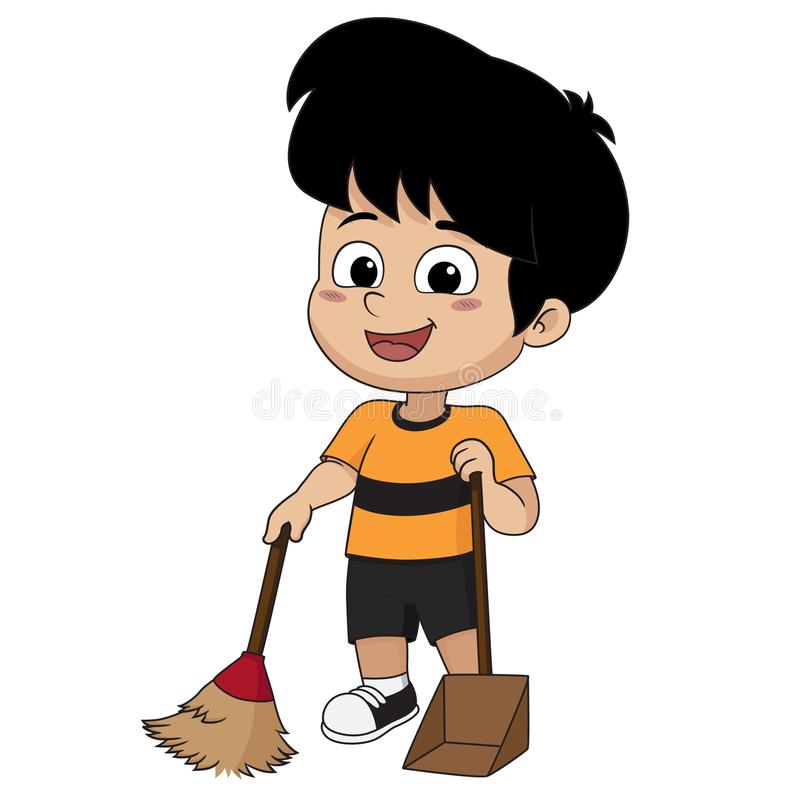 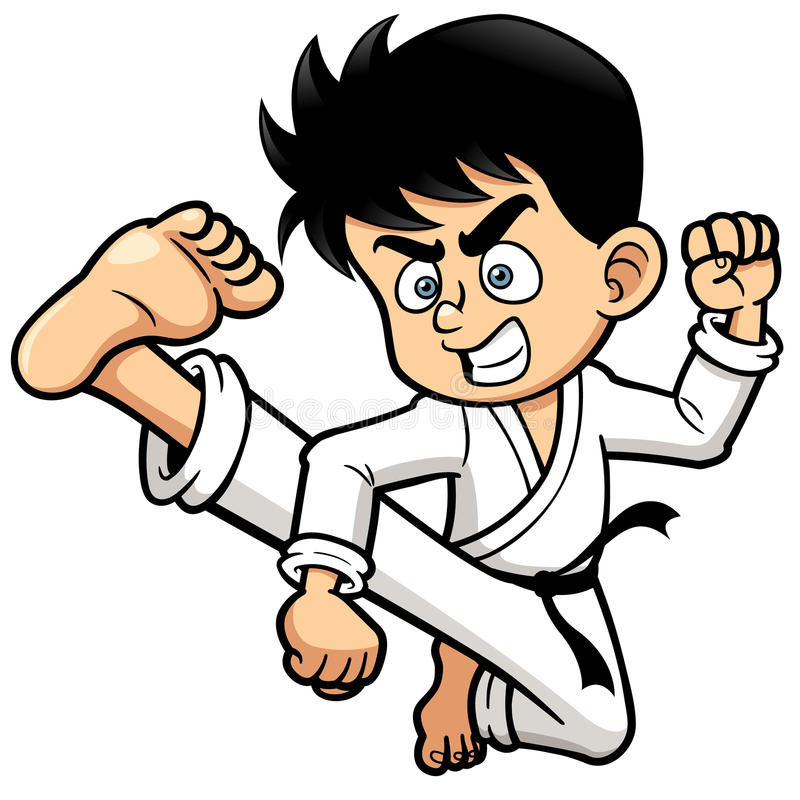 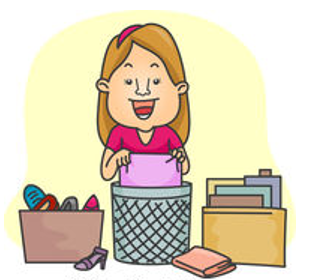 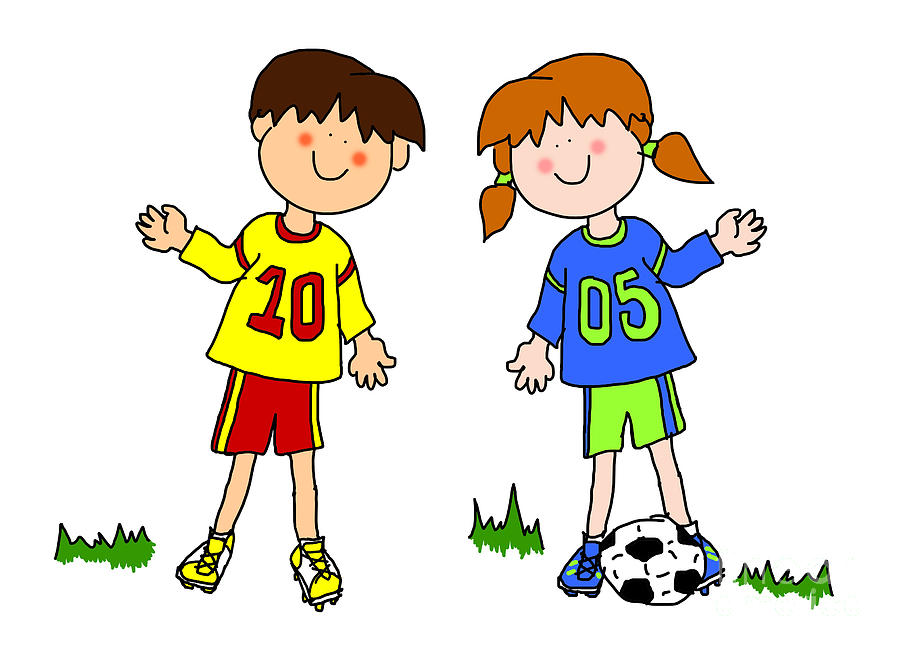 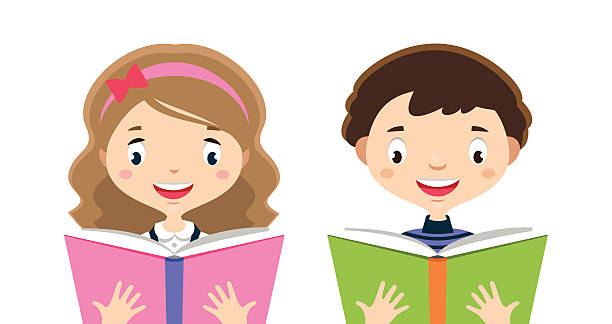 